СЕГОДНЯ ДЕНЬ ОБРАЗОВАНИЯ УПРАВЛЕНИЯ "С" ЦСН ФСБ РОССИИ 

16 июля 1999 года на базе 12 отдела Управления экономической контрразведки ФСБ России и 3 отдела Службы по борьбе с незаконными вооруженными формированиями и бандитизмом Управления ФСБ России по г. Москве и Московской области была сформирована Служба Специальных Операций (ССО), позднее переименованная в Управление. 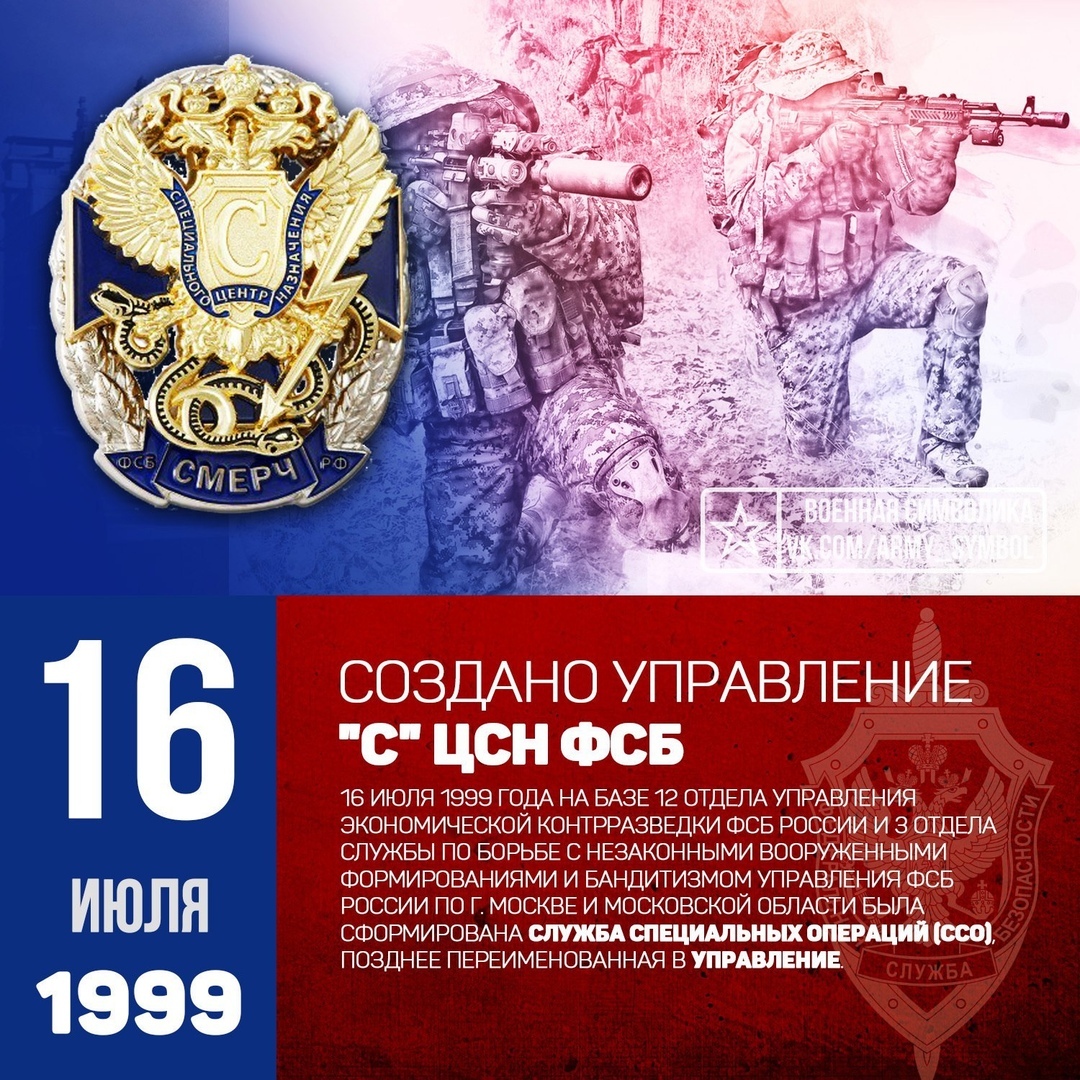 